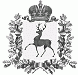 АДМИНИСТРАЦИЯ РАБОЧЕГО ПОСЁЛКА ШАРАНГАШАРАНГСКОГО МУНИЦИПАЛЬНОГО РАЙОНАНИЖЕГОРОДСКОЙ ОБЛАСТИРАСПОРЯЖЕНИЕот 09.01.2018							N01О назначении ответственных лиц за обеспечение охраны трудаВ целях обеспечения безопасных условий в процессе трудовой деятельности и охраны труда на рабочих местах:1.Ответственность за организацию работ по охране труда, осуществление контроля за выполнением мероприятий по обеспечению безопасных условий труда, проведение инструктажа по охране труда работников возложить на:  2.Признать утратившим силу распоряжение администрации рабочего поселка Шаранга Шарангского муниципального района Нижегородской области от 10 апреля 2017 №02 «О назначении лица, ответственного за обеспечение охраны труда».  3.Контроль за исполнением настоящего распоряжения оставляю за собой.Глава администрации	С.В.КраевОзнакомлена  _______________________________________________(ФИО, подпись, дата)Ознакомлена  _______________________________________________(ФИО, подпись, дата)Копанева Светлана ИвановнаСпециалист II категории администрации рабочего поселка Шаранга Шарангского муниципального района Нижегородской областиИванова Татьяна ВасильевнаМастер участка администрации рабочего поселка Шаранга Шарангского муниципального района Нижегородской области